MOÇÃO Nº  ASSUNTO: DE CONGRATULAÇÕES AOS VINTE ANOS DA EMEB PROFª. MARINA ARAUJO PIRES. Senhor Presidente:Tem a presente propositura o objetivo de registrar nos anais desta Casa de Leis um acontecimento que merece a nossa consideração: aos vinte anos da fundação da EMEB PROFª. MARINA ARAUJO PIRES, que ocorreu em 27/11/2018 e aos serviços prestados ao bairro Jardim das Nações e adjacências.Considerando o desempenho da Diretora Andrea Oliveira Silva, Vice-diretora Célia Regina Polezel Franco de Camargo e a coordenadora Anna Katia F. Guimaraes, a todos os professores, alunos e funcionários em geral da EMEB PROFª. MARINA ARAUJO PIRES, que não mediram esforços, para com os alunos e a comunidade, colocando em evidência o nome da instituição. Apresento à apreciação do Douto e Soberano Plenário, na forma regimental, uma MOÇÃO DE CONGRATULAÇÕES AOS VINTE ANOS DA FUNDAÇÃO DA EMEB PROFª. MARINA ARAUJO PIRES.SALA DAS SESSÕES, 28 de novembro de 2018Deborah de OliveiraVereadora – PPS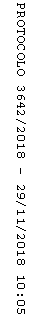 